EVIDENCIA ERROR PARA DESCARGAR CARNÉ VIRTUAL: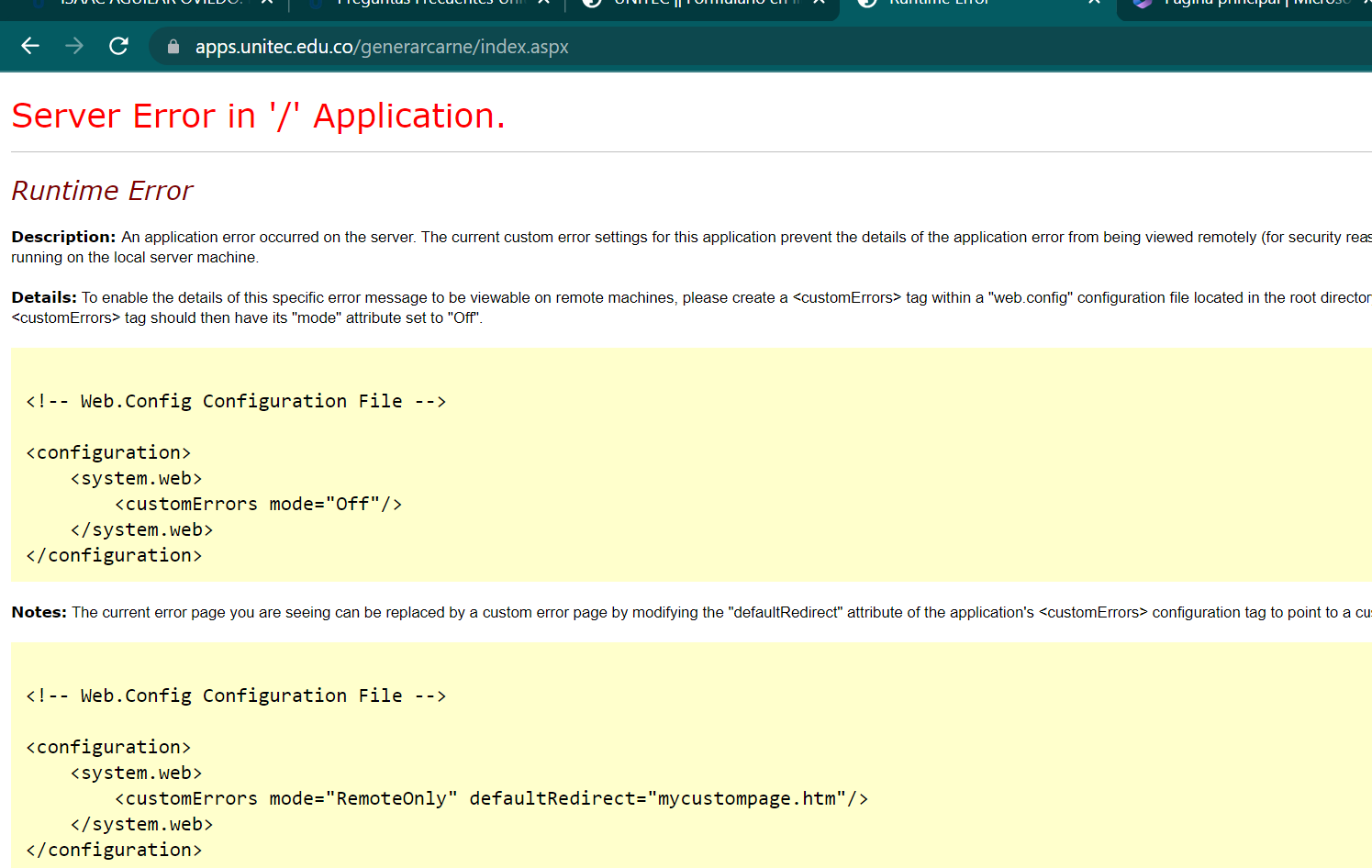 